Klasa III b – Prace obliczeniowe i kartograficzneLekcje z dnia  15.10.2020 r. Temat: Omówienie zadania dotyczącego łuków kołowychJeśli chodzi o metodę biegunową, którą wykorzystujemy do obliczenia współrzędnych poszczególnych punktów pośrednich: 61, 62,63,64 oraz K należy zwrócić uwagę jak oznaczone mamy stanowisko na którym stoi instrument .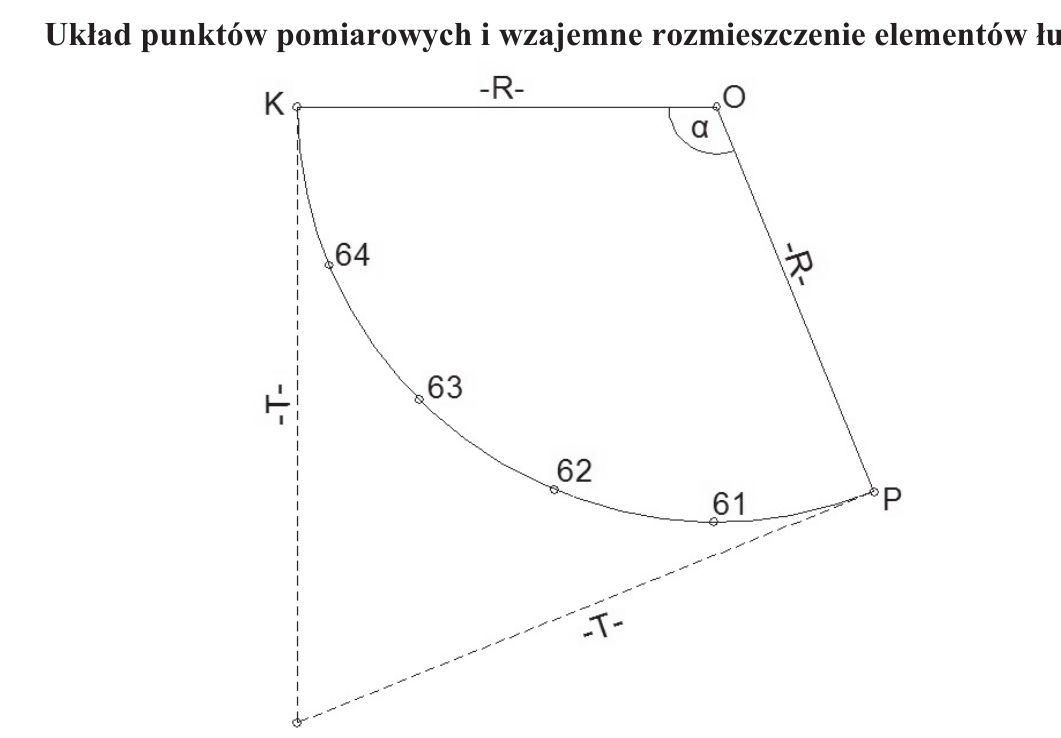 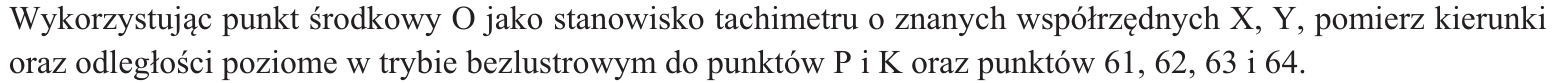 Jak możemy zauważyć Tachimetr umieszczony jest w punkcie O, czyli chcąc wyliczyć współrzędne poszczególnych punktów  należy wziąć pod uwagę współrzędne punktu 
O (253,90; 252,63), a nie jak większość klasy wzięła współrzędne punktu P.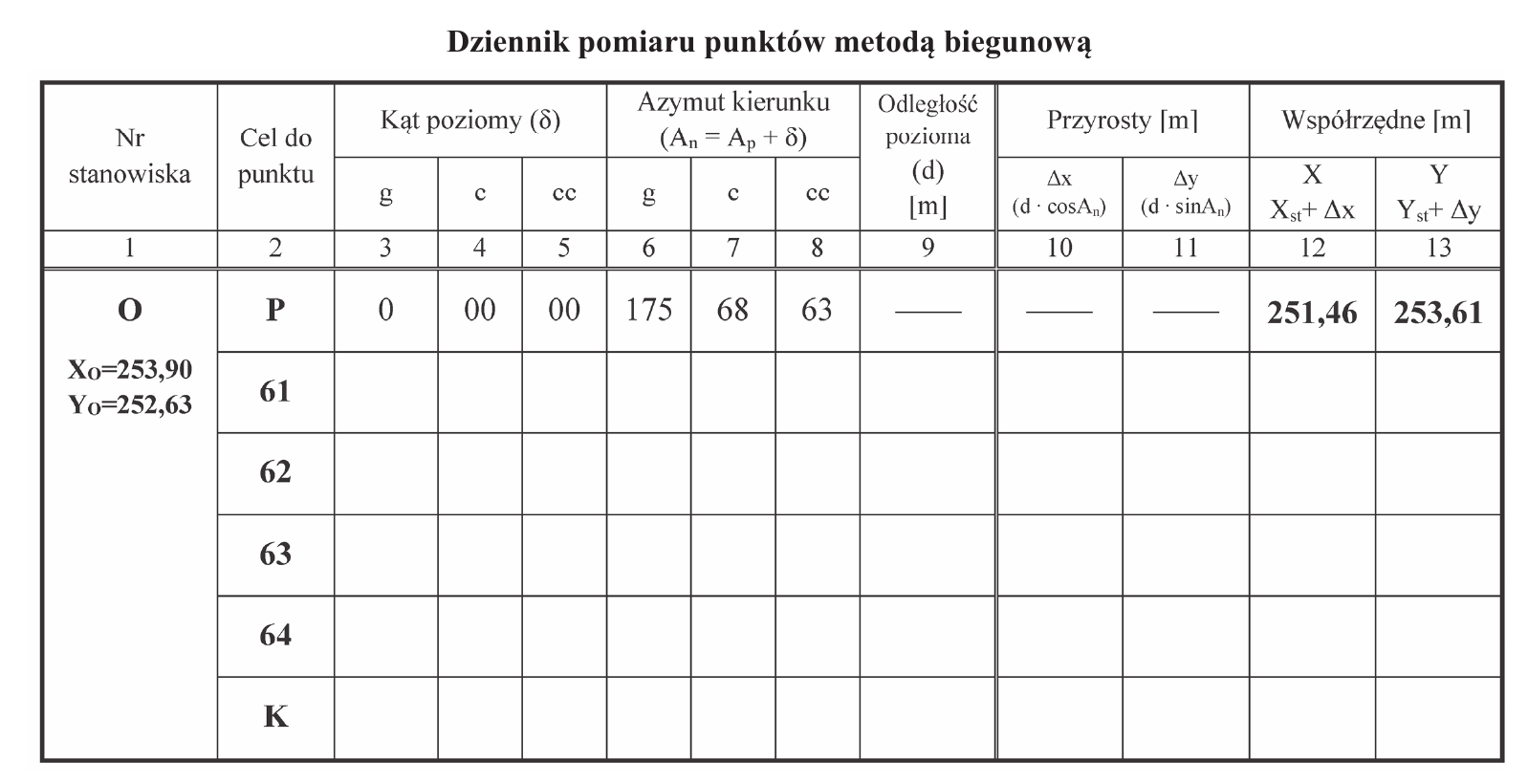 Jeśli ktoś dalej nie rozumie metody biegunowej odsyłam do strony na yotube Sztuka myślenia – Metoda biegunowa https://www.youtube.com/watch?v=fBI6g44OwtsPozdrawiam Joanna Basiaga